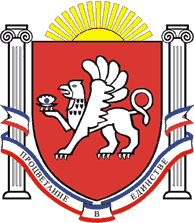 РЕСПУБЛИКА    КРЫМРАЗДОЛЬНЕНСКИЙ  РАЙОНАДМИНИСТРАЦИЯ   КОВЫЛЬНОВСКОГО  СЕЛЬСКОГО ПОСЕЛЕНИЯ       ПОСТАНОВЛЕНИЕ  27 апреля 2018 года                                     с. Ковыльное                                          № 68      О рассмотрении протеста прокуратуры Раздольненского района от 16.04.2018 № 15/1-2018 на постановление Администрации № 99 от 09.09.2015   «Об утверждении Порядка сбора, вывоза, транспортировки и размещения твердых  коммунальных отходов на территории муниципального образования Ковыльновское сельское поселение Раздольненского района Республики Крым»       В соответствии с Федеральным законом от 06.10.2003 № 131-ФЗ "Об общих принципах организации местного самоуправления в Российской Федерации», Федеральным законом от 24.07.1998 № 89-ФЗ « Об отходах производства и потребления», руководствуясь Уставом муниципального образования Ковыльновское сельское поселение, рассмотрев протест  прокуратуры Раздольненского  района  от 16.04.2018 № 15/1-2018 на постановление Администрации № 99 от 09.09.2015   «Об утверждении Порядка сбора, вывоза, транспортировки и размещения твердых  коммунальных отходов на территории муниципального образования Ковыльновское сельское поселение Раздольненского района Республики Крым»                                                ПОСТАНОВЛЯЮ:1. Протест прокуратуры  Раздольненского района от  16.04.2018 № 15/1-2018 на постановление Администрации № 99 от 09.09.2015   «Об утверждении Порядка сбора, вывоза, транспортировки и размещения твердых  коммунальных отходов на территории муниципального образования Ковыльновское сельское поселение Раздольненского района Республики Крым» удовлетворить.2. Постановление Администрации Ковыльновского сельского поселения № 99 от 09.09.2015   «Об утверждении Порядка сбора, вывоза, транспортировки и  размещения твердых  коммунальных отходов на территории муниципального образования Ковыльновское сельское поселение Раздольненского района Республики Крым» отменить.3. Обнародовать настоящее постановление на информационном стенде Ковыльновского сельского совета, расположенном по адресу: с. Ковыльное, ул. 30 лет Победы 5  и  на официальном сайте Администрации Ковыльновского сельского поселения в сети Интернет http://kovilnovskoe-sp.ru/.4. Контроль за исполнением настоящего постановления оставляю за собой.Председатель Ковыльновскогосельского совета – глава АдминистрацииКовыльновского  сельского поселения                                       Ю.Н. Михайленко                                    